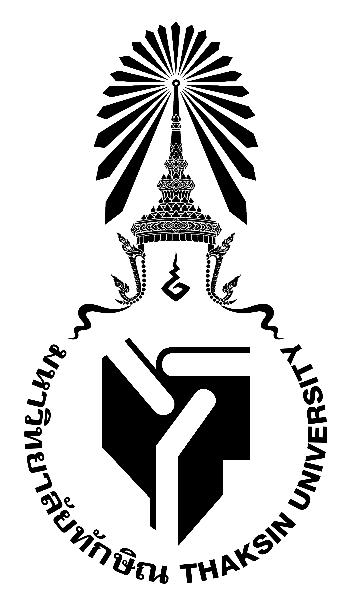 มคอ. 5 รายงานผลการดำเนินการของรายวิชา(Course Report)รหัสวิชา 0308241 : จิตวิทยาการศึกษา(Educational Psychology)รายวิชานี้เป็นส่วนหนึ่งของหลักสูตรการศึกษาบัณฑิตภาคการศึกษาที่ 2 ปีการศึกษา 2564คณะศึกษาศาสตร์  มหาวิทยาลัยทักษิณสารบัญรายงานผลการดำเนินการของรายวิชา(Course Report)หมวด 1 ข้อมูลทั่วไป1.  รหัส ชื่อรายวิชา จำนวนหน่วยกิต รายวิชาที่ต้องเรียนมาก่อน รายวิชาที่เรียนพร้อมกัน 
และคำอธิบายรายวิชา (นำข้อมูลมาจาก มคอ.2)	0308241 : จิตวิทยาการศึกษา 						2(2-0-4)		(Educational Psychology)		ความหมาย ความสำคัญของจิตวิทยาการศึกษาและจิตวิทยาการเรียนรู้ ความ แตกต่างระหว่างบุคคล เชาวน์ปัญญาและความถนัดของสมองกับการเรียนรู้ ทฤษฎี การเรียนรู้และปัจจัยที่เกี่ยวข้อง การเรียนรู้ด้วยตนเอง ความบกพร่องในการ เรียนรู้ การจูงใจและกลยุทธ์เชิงจิตวิทยาในการจัดชั้นเรียน เพื่อสามารถใช้ จิตวิทยาในการทำความเข้าใจและสนับสนุนการเรียนรู้ของผู้เรียนให้พัฒนาเต็มศักยภาพ	2. รายวิชาที่ต้องเรียนมาก่อน: ไม่มี3. อาจารย์ผู้รับผิดชอบรายวิชา  อาจารย์ผู้สอน  และกลุ่มเรียน (Section) :   อ.ดร.ดวงฤดี  พ่วงแสง (ผู้ประสานงานรายวิชา)            อ.ดร.ชคดี    ไวยวุทธิ	4. ภาคเรียน/ชั้นปีที่เรียน2/25645. สถานที่เรียน มหาวิทยาลัยทักษิณหมวดที่ 2 การจัดการเรียนการสอนที่เปรียบเทียบกับแผนการสอน1. รายงานชั่วโมงการสอนจริงเทียบกับแผนการสอน2. หัวข้อที่สอนไม่ครอบคลุมตามแผน 3. ประสิทธิผลของวิธีสอนที่ทำให้เกิดผลการเรียนรู้ตามที่ระบุในรายละเอียดของรายวิชา4. ข้อเสนอการดำเนินการเพื่อปรับปรุงวิธีสอน-หมวดที่ 3 สรุปผลการจัดการเรียนการสอนของรายวิชา1. จำนวนนิสิตที่ลงทะเบียนเรียน (ณ วันหมดกำหนดการเพิ่มถอน)		15  คน2. จำนวนนิสิตที่คงอยู่เมื่อสิ้นสุดภาคเรียน					15  คน3. จำนวนนิสิตที่ถอน (W)						0  คน4. อื่น ๆ (ถ้ามี)5. การกระจายของระดับคะแนน (เกรด) : จำนวนและร้อยละของนิสิตในแต่ละระดับคะแนน5. ปัจจัยที่ทำให้ระดับคะแนนผิดปกติ (ถ้ามี)ไม่มี6. ความคลาดเคลื่อนจากแผนการประเมินที่กำหนดไว้ในรายละเอียดรายวิชา : จากแผนการประเมินในมคอ. 3 หมวดที่ 5 ข้อ 27. การทวนสอบผลสัมฤทธิ์ของนิสิต (ให้อ้างอิงจาก มคอ. 2 และ มคอ.3 หมวดที่ 7)หมวดที่ 4 ปัญหาและผลกระทบต่อการดำเนินการประเด็นด้านทรัพยากรประกอบการเรียนการสอนและสิ่งอำนวยความสะดวกประเด็นด้านการบริหารและองค์กรหมวดที่ 5 การประเมินรายวิชาผลการประเมินรายวิชาโดยนิสิต ในระบบประเมินการเรียนการสอน1.1  ข้อวิพากษ์ที่สำคัญจากผลการประเมินโดยนิสิต  		คุณภาพการจัดการเรียนการสอน   4.59		สิ่งสนับสนุนการเรียนรู้ 4.56		-  1.2  ความเห็นของอาจารย์ผู้สอนต่อข้อวิพากษ์ตามข้อ 1.1		- ผลการประเมินรายวิชาโดยวิธีอื่น2.1 ข้อวิพากษ์สำคัญจากผลการประเมินโดยวิธีอื่นสอบถามจากนิสิต พบว่านิสิตเอกเทคโนโลยีมีปัญหาในการเรียนออนไลน์ เพราะขาดทรัพยากรสนับสนุนการเรียน รวมทั้งตามการเรียนให้ทันเพราะผู้สอนพูดเร็วและเนื้อหามากความเห็นของอาจารย์ผู้สอนต่อข้อวิพากษ์ตามข้อ 2.1 จัดการเรียนการสอนแบบปกติตั้งแต่ภาคการศึกษา 1/2565  และผู้สอนจะปรับให้พูดช้าลงหมวดที่ 6 แผนการปรับปรุง1. ความก้าวหน้าของการปรับปรุงการเรียนการสอนตามที่เสนอในรายงานของรายวิชาครั้งที่ผ่านมา2. การดำเนินการด้านอื่น ๆ ในการปรับปรุงรายวิชา - เพิ่มตัวอย่างที่สอดคล้องกับการเรียนการสอนในห้องเรียนตามวิชาเอกของนิสิต- ลดเนื้อหาที่ซับซ้อนมากเกินไป3. ข้อเสนอแผนการปรับปรุงสำหรับภาคการศึกษา/ปีการศึกษาต่อไป4. ข้อเสนอแนะของอาจารย์ผู้รับผิดชอบรายวิชาต่ออาจารย์ผู้รับผิดชอบหลักสูตรไม่มีข้อมูล ณ วันที่ 10 มิถุนายน 2565หมวด หน้าหมวดที่ 1ข้อมูลทั่วไป	หมวดที่ 2การจัดการเรียนการสอนที่เปรียบเทียบกับแผนการสอนหมวดที่ 3สรุปผลการจัดการเรียนการสอนของรายวิชาหมวดที่ 4ปัญหาและผลกระทบต่อการดำเนินการหมวดที่ 5การประเมินผลหมวดที่ 6แผนการปรับปรุงสัปดาห์ที่หัวข้อ/รายละเอียดจำนวนชั่วโมงตามแผนการสอนจำนวนชั่วโมงตามแผนการสอนจำนวนชั่วโมงตามแผนการสอนจำนวนชั่วโมงที่สอนจริงจำนวนชั่วโมงที่สอนจริงความแตกต่าง (%)เหตุผล (หากความแตกต่างเกิน 25%)สัปดาห์ที่หัวข้อ/รายละเอียดบรรยายปฏิบัติการบรรยายบรรยายปฏิบัติการ1แนะนำรายวิชา    แนะนำผู้สอน ชี้แจงรายวิชา วัตถุประสงค์ กิจกรรมการเรียนการสอนและการประเมินผลและข้อตกลงเบื้องต้นในการเรียน2-22-ไม่มี2-3การเรียนรู้จากมุมมองพฤติกรรมนิยม (Behavioral views of learning)Classical ConditioningOperant ConditioningSocial cognitive learning2-22-ไม่มี4-5การเรียนรู้จากมุมมองรู้คิด(Cognitive views of learning) Information processingMetacognitionBecoming knowledgeableProblem solving  2-22-ไม่มี6-7มุมมองของนักสร้างความรู้(Constructivism)Cognitive constructivismSocial constructivism2-22-ไม่มี9-10ผู้เรียนที่มีความต้องการพิเศษ (Students with special educational needs) Learning with disabilitiesAttention deficit hyperactivity disorders Intellectual disabilitiesBehavioral disordersInclusion classroom2-22-ไม่มี11-13แรงจูงใจ การจัดการในห้องเรียนและพัฒนาการเฉพาะบุคคลและสังคม (Student motivation, Classroom management and personal and social development) Behavioral viewPerson/environment fitFriendships/Peer acceptanceMoral reasoning2-22-ไม่มี14-15นิสิตนำเสนอผลงาน สะท้อนความคิดและการทำกิจกรรม222ไม่มีรวมจำนวนชั่วโมงตลอดภาคเรียนรวมจำนวนชั่วโมงตลอดภาคเรียน3030303030ไม่มีไม่มีสัปดาห์ที่หัวข้อที่สอนไม่ครอบคลุมตามแผนการสอนนัยสำคัญของหัวข้อที่สอนไม่ครอบคลุมตามแผนการสอนแนวทางชดเชยไม่มีไม่มีไม่มีไม่มีผลการเรียนรู้วิธีสอนที่ระบุในรายละเอียดรายวิชาประสิทธิผลประสิทธิผลปัญหาของการใช้วิธีสอน (ถ้ามี)พร้อมข้อเสนอแนะในการแก้ไข
(พร้อมอธิบายเหตุผลว่ามีประสิทธิผลหรือไม่มีประสิทธิผลอย่างไร)ผลการเรียนรู้วิธีสอนที่ระบุในรายละเอียดรายวิชามีไม่มีปัญหาของการใช้วิธีสอน (ถ้ามี)พร้อมข้อเสนอแนะในการแก้ไข
(พร้อมอธิบายเหตุผลว่ามีประสิทธิผลหรือไม่มีประสิทธิผลอย่างไร)คุณธรรม จริยธรรมพฤติกรรมการเข้าเรียน และการส่งงานที่ได้รับมอบหมายตามเวลาไม่มีความรู้คะแนนสอบกลางภาคและสอบปลายภาคไม่มีทักษะทางปัญญาประเมินจากชิ้นงานที่ได้รับมอบหมายประเมินการแสดงความคิดเห็นและพฤติกรรมการเรียนรู้ในชั้นเรียนไม่มีทักษะความสัมพันธ์ระหว่างบุคคลและความรับผิดชอบสังเกตพฤติกรรมการทำงานไม่มีทักษะการวิเคราะห์เชิงตัวเลข การสื่อสาร และการใช้เทคโนโลยีสารสนเทศความสามารถในการสื่อสารที่มีประสิทธิภาพและเหมาะสมในการแสดงความคิดเห็นหรือการนำเสนองานต่างๆไม่มีระดับคะแนน (เกรด)ช่วงคะแนนจำนวนร้อยละA80-100213.33B+75- 79320B70-74426.67C+65-69320D+55-60213.33D5016.67      6.1 ความคลาดเคลื่อนด้านกำหนดเวลาการประเมิน      6.1 ความคลาดเคลื่อนด้านกำหนดเวลาการประเมิน      6.1 ความคลาดเคลื่อนด้านกำหนดเวลาการประเมินความคลาดเคลื่อนเหตุผลเหตุผลไม่มี--      6.2 ความคลาดเคลื่อนด้านวิธีการประเมินผลการเรียนรู้ (ถ้ามี)      6.2 ความคลาดเคลื่อนด้านวิธีการประเมินผลการเรียนรู้ (ถ้ามี)      6.2 ความคลาดเคลื่อนด้านวิธีการประเมินผลการเรียนรู้ (ถ้ามี)ความคลาดเคลื่อนความคลาดเคลื่อนเหตุผลไม่มีไม่มี-วิธีการทวนสอบสรุปผล(ตัวอย่าง)- มีการตั้งคณะกรรมการในสาขาวิชา ตรวจสอบผลการประเมินการเรียนรู้ของนักศึกษา โดยตรวจสอบข้อสอบรายงาน วิธีการให้คะแนนสอบ และการให้คะแนนพฤติกรรม- มีการทวนสอบการให้คะแนนการตรวจผลงานของนิสิตโดยกรรมการวิชาการประจำภาควิชาและคณะ- มีการทวนสอบการให้คะแนนจากการสุ่มตรวจผลงานของนิสิตโดยอาจารย์อื่น หรือผู้ทรงคุณวุฒิ ที่ไม่ใช่อาจารย์ผู้สอนกระบวนวิชาที่ประเมิน- อื่นๆสรุปความเห็นการทวนสอบสอดคล้องกับผลสัมฤทธิ์ที่ได้เพราะอาจารย์ทุกท่านรู้จักผู้เรียนเป็นรายบุคคลดี ผลการเรียนเป็นไปตามที่คาดหวังและสมรรถนะจริงของนิสิตตลอดปีการศึกษาปัญหาในการใช้แหล่งทรัพยากรประกอบการเรียนการสอน (ถ้ามี)ผลกระทบเนื่องจากสถานการณ์โควิด ขาดความสะดวกและคล่องตัวในการใช้บริการห้องสมุดนิสิตขาดแหล่งข้อมูลที่น่าเชื่อถือได้ปัญหาด้านการบริหารและองค์กร (ถ้ามี)ผลกระทบต่อผลการเรียนรู้ของนิสิตไม่มีไม่มี	แผนการปรับปรุงผลการดำเนินการเหตุผล(ในกรณีที่ไม่ได้ปรับปรุง หรือปรับปรุงแต่ไม่เสร็จสมบูรณ์)ปรับเนื้อหาเพื่อกระชับเวลาลดเนื้อหาที่ไม่จำเป็นทำให้ได้เนื้อหาที่จำเป็นครบถ้วน ผู้สอนพูดช้าลงผู้สอนพูดช้าลง แต่ยังถือว่าเร็วสำหรับนิสิตบางคนปรับให้นิสิตได้อ่านบทความวิจัยและอภิปรายเพิ่มขึ้นได้อ่านบทความวิจัยตัวอย่างเพิ่มขึ้น-ข้อเสนอ กำหนดเวลาที่แล้วเสร็จผู้รับผิดชอบไม่มีไม่มีไม่มีชื่ออาจารย์ผู้รับผิดชอบรายวิชาชื่ออาจารย์ผู้รับผิดชอบรายวิชาชื่ออาจารย์ผู้รับผิดชอบรายวิชา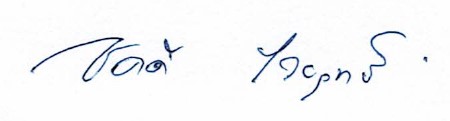 ลงชื่อ(……นางชคดี   ไวยวุทธิ...………)ลงชื่อ(……นางชคดี   ไวยวุทธิ...………)วันที่รายงานวันที่รายงาน.....20 เมษายน 2565...........ชื่อประธานหลักสูตร/เลขานุการกรรมการประจำหลักสูตรชื่อประธานหลักสูตร/เลขานุการกรรมการประจำหลักสูตรชื่อประธานหลักสูตร/เลขานุการกรรมการประจำหลักสูตร  ลงชื่อ                     (…นางสาววีนัส ศรีศักดา.………)  ลงชื่อ                     (…นางสาววีนัส ศรีศักดา.………)                                            วันที่รับรายงาน                                            วันที่รับรายงาน22 เมษายน 2565